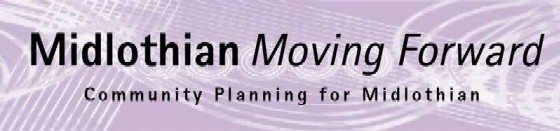 Community Planning Partnership Board Meeting26th January 2023 at 10.00am via Microsoft TeamsMinutesPlease view the Community Planning Film Prior to the Meetinghttps://www.youtube.com/watch?v=FKqUQPNxtH0PresentAnn Stewart Kmicha - Midlothian Federation of Community CouncilsAnnie Watt -  Economic DevelopmentAnnette Lang -  Group Services Manager (CP & CLLE)Cllr Colin Cassidy - Elected Member Midlothian CouncilFiona Robertson -  Executive Director MLC Garry Clark – Federation of Small BusinessesGeorge Archibald – Mid and East Chambers of CommerceGrace Vickers -  Chief Executive Midlothian Council Keith Fisken - SestranCllr Kelly Parry -  Chair of CPP Board, Elected Member Midlothian CouncilKevin Anderson -  Executive Director Place Midlothian CouncilLesley Kelly -  Chief Officer Midlothian Voluntary Action Michele Lindsay - Community Sergeant Police ScotlandLynsey Davidson – Skills Development ScotlandDavid Mayne – AECOM (presenter Bus Routes)Michelle Strong -  Education Chief Operating OfficerDona Milne – Director of Public Health NHS LothianCllr Peter Smaill - Elected Member Midlothian CouncilRobbie Broomfield – Business Growth Midlothian CouncilRoddy Henry – Newbattle Abbey CollegeRebekah Sullivan – Community Planning Development Officer Midlothian Council Craig Sheerin – Department Working PensionJim Sherval -  Public Health NHS Lothian Stuart Lowrie – City Edinburgh Council Public Transport ManagerApologiesGill Main – Health and Social Care Joan Tranent -  Chief Officer Children’s Services and Community Planning Midlothian CouncilMark McMullen -  Scotent Morag Barrow -  Executive Director Midlothian Health and Social Care PartnershipMurray McEwan – Scottish Ambulance Service Val de Souza – Chair of IJB Audrey Cumberford -  Edinburgh College Nick Croft -  Edinburgh College Lawrence Wyper -  Scottish Enterprise Hilary Sangster -  Scottish Fire and Rescue Service Julian Holbrook – Climate Emergency Penelope Curtis -  Place Director at Scottish GovernmentAgenda ItemMinutes ActionsApproval of MinutesMatters Arising Minutes were approved and no matters arisingAction LogCitizens panel to be reviewed at next meetingCost of Living UpdateResearch is currently being done on the Cost of Living Task Force on the strategic impact, strengths, weaknesses and what can we take forwarded from this task force. The SPPG is focusing on long term prevention and have created an action log on areas what we would like to concentrate on, for example under claimed benefits and free school meals. Child Poverty Working Group is currently undertaking a self-assessment on the current action planning and will meet to discuss what the top 3 priorities are. There is a proposal to include a poverty dedicated theme within the new four year Single Midlothian Plan. This would look at consolidating the work on poverty and would include strategic and mitigation work. There is a pilot taking place in Woodburn and Central Dalkeith for a place based approach to poverty. The group is Living Well in Central Dalkeith and Woodburn Group. This is linked to the wider work of the improvement service through shaping places for wellbeing which focuses on Dalkeith, Central Dalkeith and Woodburn as a demonstrator town. Shaping places for wellbeing has provided funding and a worker to help the delivery of shaping places for wellbeing, facilitated by the improvement service. CPWG UpdateLesley Kelly, as chair of CPWG, provided an update on the following actions from the CPWG:Lorraine Chapman provided an update at the CPWG on Ukrainian visitors and another Afghan families due to arrive in Midlothian. Funding – the TSI is working closely with the SCVO for fairer funding. There is a continuing issue with funders committing to deadlines and providing the money by an agreed date. Letters have been sent to the SG on two different funding opportunities which have been delayed. The CPWG submitted the response to the inquiry into Community Planning, more details of which can be found in the attachment: Midlothian Council – Financial Update and ConsultationCouncillors are considering savings proposals to help bridge the projected budget gap of £13.87 million in 2023/24 rising to an estimated £25.94 million by 2027/28. They want to hear your views on these proposals before the council must, by law, present a balanced budget on Tuesday 21 February.https://www.midlothian.gov.uk/info/200288/consultations/759/savings_proposals_for_202324_to_202526RS/AL will draft & submit a letter of concern from CP regarding Midlothian budgetsEconomic Development UpdateRobbie Broomfield, Senior Economic Development Officer, provided an overview on the business gateway service, including the following:Established business supportNew business launchingPre-start business enquiriesThe LACER fund business support element has £398,000 going out to businesses, which is spilt into 3 areas. The social enterprise fund has £80,000, spilt into £4,000 per social enterprise; the Green transition fund is £303,000 to help businesses reduce their carbon emissions; and the final grant is the business association fund. The cost of living crisis is also affecting businesses with rising utility bills. Businesses are now looking at ways to improve and reduce spend which has resulted in increased focus in renewable technology. There is a Business Association event on the 22nd February 2023: https://www.eventbrite.co.uk/e/business-associations-what-they-are-setting-one-up-benefits-of-joining-tickets-517698077887  Midlothian Bus Partnership & Edinburgh corridors workDavid Mayne provided an update on the Midlothian Bus Partnership and Edinburgh corridor work. The key tasks from the work were to identify transport problems and opportunities. Next steps for the projects are to finalise preliminary appraisal, continue with public engagement ad provide detailed appraisal of option packages. For more information on the work please see below:Attendance AnalysisThe attendance of the CP Board for 2022 was analysed. Board members with lower attendance will be contacted to ensure they are still the representative for their organisation. RS to email the Board members to confirm the primary and secondary representative for the group. Also those who have not attended to confirm if they are still the most appropriate person to attend. City DealAt the end of 2022 the City Deal was handed over to Scottish Boarders Council to chair the groups and the first round of forums has taken place. There has been an announcement on the Green Freeport and while Midlothian is not a coastal authority there should be benefits that can be derived from this. Any Other BusinessIt was highlighted that the Sheriffhall hearing and inquiry sessions are scheduled, below is the link that provides further information: https://www.google.co.uk/url?sa=t&rct=j&q=&esrc=s&source=web&cd=&ved=2ahUKEwj5zK3hgOX8AhVYgFwKHeBMBJ8QFnoECA0QAQ&url=https%3A%2F%2Fwww.dpea.scotland.gov.uk%2FCaseDetails.aspx%3FID%3D122236&usg=AOvVaw3M_eslXyAzqZaCR4zIZiqjDate of Next Meeting30/03/23